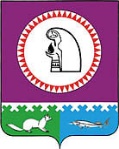 Об утверждении Положения о порядке назначения и проведения опроса граждан на территории Октябрьского районаНа основании статьи 31 Федерального закона от 06.10.2003 № 131-ФЗ «Об общих принципах организации местного самоуправления в Российской Федерации», закона Ханты – Мансийского автономного округа – Югры от 27.04.2016  № 37-оз «Об отдельных вопросах назначения и проведения опроса граждан в муниципальных образованиях Ханты – Мансийского автономного округа – Югры», устава Октябрьского района, Дума Октябрьского района РЕШИЛА:1. Утвердить Положение о порядке назначения и проведения опроса граждан на территории Октябрьского района согласно приложению.2. Признать утратившим силу решение Думы Октябрьского района от 28.03.2006 № 47 «Об утверждении Положения о порядке назначения и проведения опроса граждан на территории Октябрьского района».3. Опубликовать решение в официальном сетевом издании «октвести.ру».4. Настоящее решение вступает в силу после его официального опубликования. 5. Контроль за исполнением решения возложить на постоянную комиссию Думы Октябрьского района по вопросам местного самоуправления.Председатель Думы Октябрьского района                                                                 Я.С. РазумовГлава Октябрьского района                 			                   	               А.П. Куташова  Приложение к решению Думы Октябрьского района от «01»июня . № 110ПОЛОЖЕНИЕО ПОРЯДКЕ НАЗНАЧЕНИЯ И ПРОВЕДЕНИЯ ОПРОСАГРАЖДАН НА ТЕРРИТОРИИ ОКТЯБРЬСКОГО РАЙОНАПоложение о порядке назначения и проведения опроса граждан на территории Октябрьского района (далее – Положение) устанавливает порядок назначения, подготовки, проведения и установления результатов опроса граждан (далее – опрос) на всей территории Октябрьского района или на части его территории для выявления мнения населения и его учета при принятии решений органами местного самоуправления и должностными лицами местного самоуправления Октябрьского района, а также органами государственной власти Ханты – Мансийского автономного округа – Югры (далее – автономный округ).1. Общие положения1.1. Опрос является одной из форм участия населения в осуществлении местного самоуправления.1.2. Опрос может проводиться на всей территории Октябрьского района или на части его территории.1.3. В опросе имеют право участвовать жители Октябрьского района, обладающие избирательным правом.1.4. Участник опроса обладает одним голосом и участвует в опросе непосредственно.1.5. Подготовка, проведение и установление результатов опроса осуществляются на основе принципов законности, открытости и гласности.1.6. Участие в опросе является свободным и добровольным.1.7. Подготовка, проведение и установление результатов опроса осуществляется специально создаваемой комиссией.2. Назначение опроса граждан2.1. Опрос проводится по инициативе:1) Думы Октябрьского района или главы Октябрьского района – по вопросам местного значения;2) органов государственной власти автономного округа - для учета мнения граждан при принятии решений об изменении целевого назначения земель Октябрьского района для объектов регионального и межрегионального значения.2.2. Инициатор опроса, указанный в пункте 2.1 (за исключением Думы Октябрьского района), обращается с письменным ходатайством о выдвижении инициативы о назначении опроса в Думу Октябрьского района.Инициатор опроса, указанный в подпункте 1 пункта 2.1 (за исключением главы Октябрьского района), оформляет соответствующее решение о выдвижении инициативы о назначении опроса.2.3. Ходатайства главы Октябрьского района, органов государственной власти автономного округа и решение Думы Октябрьского района о выдвижении инициативы о назначении опроса должны содержать формулировку вопроса (вопросов), предлагаемого (предлагаемых) при проведении опроса, и наименование территории, на которой предлагается проведение опроса.Формулировка вопроса (вопросов), предлагаемого (предлагаемых) при проведении опроса, должна исключать его (их) множественное толкование.2.4. Решение о назначении опроса принимается Думой Октябрьского района. В решении Думы Октябрьского района о назначении опроса устанавливаются:1) дата и сроки проведения опроса;2) формулировка вопроса (вопросов), предлагаемого (предлагаемых) при проведении опроса;3) методика проведения опроса;4) форма опросного листа;5) минимальная численность жителей Октябрьского района, участвующих в опросе;6) территория проведения опроса.2.5. Дума Октябрьского района принимает решение об отказе в назначении опроса в случаях:1) выдвижения инициативы о проведении опроса ненадлежащими субъектами;2) внесения вопроса, который не может быть предметом опроса.2.6. Жители Октябрьского района должны быть проинформированы о проведении опроса не менее чем за десять дней до дня его проведения.2.7. Решение Думы Октябрьского района о назначении опроса граждан подлежит официальному опубликованию не позднее 5 дней со дня его принятия.3. Порядок проведения опроса граждан3.1. Опрос проводится не позднее трех месяцев со дня принятия решения о назначении опроса Думой Октябрьского района.3.2. Опрос проводится по месту жительства участников опроса в срок, определенный решением Думы Октябрьского района о назначении опроса.3.3. Опрос проводится путем заполнения опрашиваемым опросного листа.3.4. Опрос проводится следующими способами: на общих собраниях работников организации, путем поквартирного (домового) обхода граждан, на улицах, иными способами, не противоречащими действующему законодательству. Для проведения опроса граждан могут образовываться пункты опроса.3.5. Опрос признается недействительным, если более 50 процентов опросных листов, заполненных участниками опроса, признаны недействительными по основаниям, установленным настоящим Положением.3.6. Опрос признается несостоявшимся в случае, если число граждан, принявших участие в опросе, меньше минимального числа граждан, установленного в решении Думы Октябрьского района о назначении опроса.4. Комиссия по проведению опроса граждан4.1. В целях организации проведения опроса граждан Думой Октябрьского района формируется комиссия по проведению опроса (далее – комиссия). Порядок избрания и численный состав комиссии определяется муниципальным правовым актом Думы Октябрьского района.4.2. Комиссия созывается на свое первое организационное заседание не позднее, чем на третий день после принятия Думой Октябрьского района решения о назначении опроса граждан.4.3. При проведении опроса в пунктах опроса комиссия утверждает их количество и местонахождение.4.4. Местонахождение комиссии и пунктов проведения опроса должно быть обнародовано не позднее, чем за десять дней до начала опроса.4.5. Комиссия:4.5.1. Организует проведение опроса граждан в соответствии с уставом Октябрьского района и настоящим Положением.4.5.2. Организует оповещение жителей Октябрьского района о вопросе (вопросах), предлагаемом (предлагаемых) при проведении опроса, порядке, месте, дате и сроках проведения опроса.4.5.3. Оборудует пункты опроса граждан, в случае их образования.4.5.4. Обеспечивает изготовление опросных листов, в соответствии с формой, установленной решением Думы Октябрьского района о назначении опроса граждан.4.5.5. Устанавливает результаты опроса.4.5.6. Взаимодействует с органами местного самоуправления, общественными объединениями и представителями средств массовой информации по вопросам проведения опроса граждан.4.6. Полномочия комиссии прекращаются после официальной передачи результатов опроса в Думу Октябрьского района.5. Опросный лист5.1. В опросном листе содержится точно воспроизведенный текст вынесенного на опрос вопроса (вопросов) и варианты ответа словами «ЗА» или «ПРОТИВ» с пустыми квадратами, помещенными рядом.5.2. При вынесении на опрос нескольких вопросов они включаются в один опросный лист, последовательно нумеруются и отделяются друг от друга горизонтальными линиями.5.3. В опросном листе также указывается фамилия, имя, отчество, дата рождения, адрес места жительства опрашиваемого.5.4. Каждый опросный лист должен быть подписан лицом, проводящим опрос, с указанием его фамилии, имени, отчества, даты рождения, адреса места жительства, серии и номера паспорта, номера телефона, а также даты подписания.5.5. В правом верхнем углу опросного листа ставятся подписи двух членов комиссии по проведению опроса.5.6. Опросный лист может содержать разъяснение о порядке его заполнения.5.7. Все опросные листы направляются в комиссию по проведению опроса.6. Установление результатов опроса6.1. На основании поступивших опросных листов комиссия устанавливает результаты опроса.6.2. Результаты опроса заносятся в протокол. Если опрос проводился по нескольким вопросам, то подсчет голосов и составление протокола по каждому вопросу производится отдельно.6.3. В протоколе указывается:6.3.1. Общее число граждан, имеющих право на участие в опросе.6.3.2. Число граждан, принявших участие в опросе.6.3.3. Число опросных листов, признанных недействительными.6.3.4. Количество голосов, поданных «ЗА» вопрос, вынесенный на опрос.6.3.5. Количество голосов, поданных «ПРОТИВ» вопроса, вынесенного на опрос.6.3.6. Результаты опроса.6.4. По результатам опроса комиссия принимает одно из следующих решений:6.4.1. Признание опроса состоявшимся.6.4.2. Признание опроса несостоявшимся.6.4.3. Признание опроса недействительным.6.5. При определении результатов опроса недействительными признаются опросные листы, которые не заверены подписями членов Комиссии (в правом верхнем углу); в которых не содержатся отметки о голосовании или отметки по одному вопросу проставлены более чем в одном квадрате; в случае, когда невозможно установить волеизъявление участника опроса.6.6. Опрос признается несостоявшимся в случае, если число граждан, принявших участие в опросе, меньше минимального числа граждан, установленного в решении Думы Октябрьского района о назначении опроса граждан.6.7. Опрос признается недействительным, если допущенные при проведении опроса нарушения не позволяют с достоверностью установить результаты голосования граждан, принявших участие в опросе.6.8. Протокол о результатах опроса составляется в двух экземплярах и подписывается членами комиссии. Член комиссии, не согласный с протоколом в целом или отдельными его положениями, вправе изложить в письменной форме особое мнение, которое прилагается к протоколу.6.9. Первый экземпляр протокола остается в комиссии. К первому экземпляру протокола прилагаются поступившие в комиссию письменные жалобы, заявления и принятые по ним решения.6.10. Второй экземпляр протокола вместе с опросными листами, копиями поступивших в комиссию письменных жалоб, заявлений и принятых по ним решений направляется в Думу Октябрьского района.6.11. Результаты опроса подлежат официальному опубликованию и размещению на официальном сайте Октябрьского района не позднее 10 дней со дня окончания проведения опроса.6.12. В случае принятия органами местного самоуправления Октябрьского района решения, не совпадающего с результатами опроса, указанные органы обязаны в течение              10 дней после принятия решения опубликовать информацию о причинах принятия такого решения.7. Финансирование опросаФинансирование мероприятий, связанных с подготовкой и проведением опроса, осуществляется:- за счет средств бюджета Октябрьского района – при проведении опроса по инициативе Думы Октябрьского района или главы Октябрьского района;- за счет средств бюджета автономного округа – при проведении опроса по инициативе органов государственной власти автономного округа.8. Ответственность за нарушение прав гражданна участие в опросеЛица, путем насилия, подкупа, угроз, подлога документов или иным способом препятствующие свободному осуществлению гражданином Российской Федерации права на участие в опросе либо работе комиссии или членов комиссии, несут ответственность в соответствии с действующим законодательством.Муниципальное образованиеОктябрьский районДУМАРЕШЕНИЕМуниципальное образованиеОктябрьский районДУМАРЕШЕНИЕМуниципальное образованиеОктябрьский районДУМАРЕШЕНИЕМуниципальное образованиеОктябрьский районДУМАРЕШЕНИЕМуниципальное образованиеОктябрьский районДУМАРЕШЕНИЕМуниципальное образованиеОктябрьский районДУМАРЕШЕНИЕМуниципальное образованиеОктябрьский районДУМАРЕШЕНИЕМуниципальное образованиеОктябрьский районДУМАРЕШЕНИЕМуниципальное образованиеОктябрьский районДУМАРЕШЕНИЕМуниципальное образованиеОктябрьский районДУМАРЕШЕНИЕ«01»июня2016г.№110пгт. Октябрьскоепгт. Октябрьскоепгт. Октябрьскоепгт. Октябрьскоепгт. Октябрьскоепгт. Октябрьскоепгт. Октябрьскоепгт. Октябрьскоепгт. Октябрьскоепгт. Октябрьское01.06.2016№110«Д-5»